Publicado en  el 13/08/2013 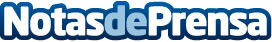 abertis autopistas pone en servicio el enlace de Fornells (Girona) de la autopista AP-7  La ministra de Fomento, Ana Pastor, junto al director de Construcción de abertis autopistas, Josep Armengol, y el director de Relaciones Institucionales e Innovación, Ricard Fornesa, ha inaugurado hoy el nuevo enlace de la autopista AP-7 en Fornells (Girona). Este enlace permitirá los movimientos directos entre la AP-7 y la autovía A-2, así como con la variante de San Daniel (carretera N-II) y el acceso a las poblaciones de Girona y Fornells por el sur.Datos de contacto:Nota de prensa publicada en: https://www.notasdeprensa.es/abertis-autopistas-pone-en-servicio-el-enlace_1 Categorias: Construcción y Materiales http://www.notasdeprensa.es